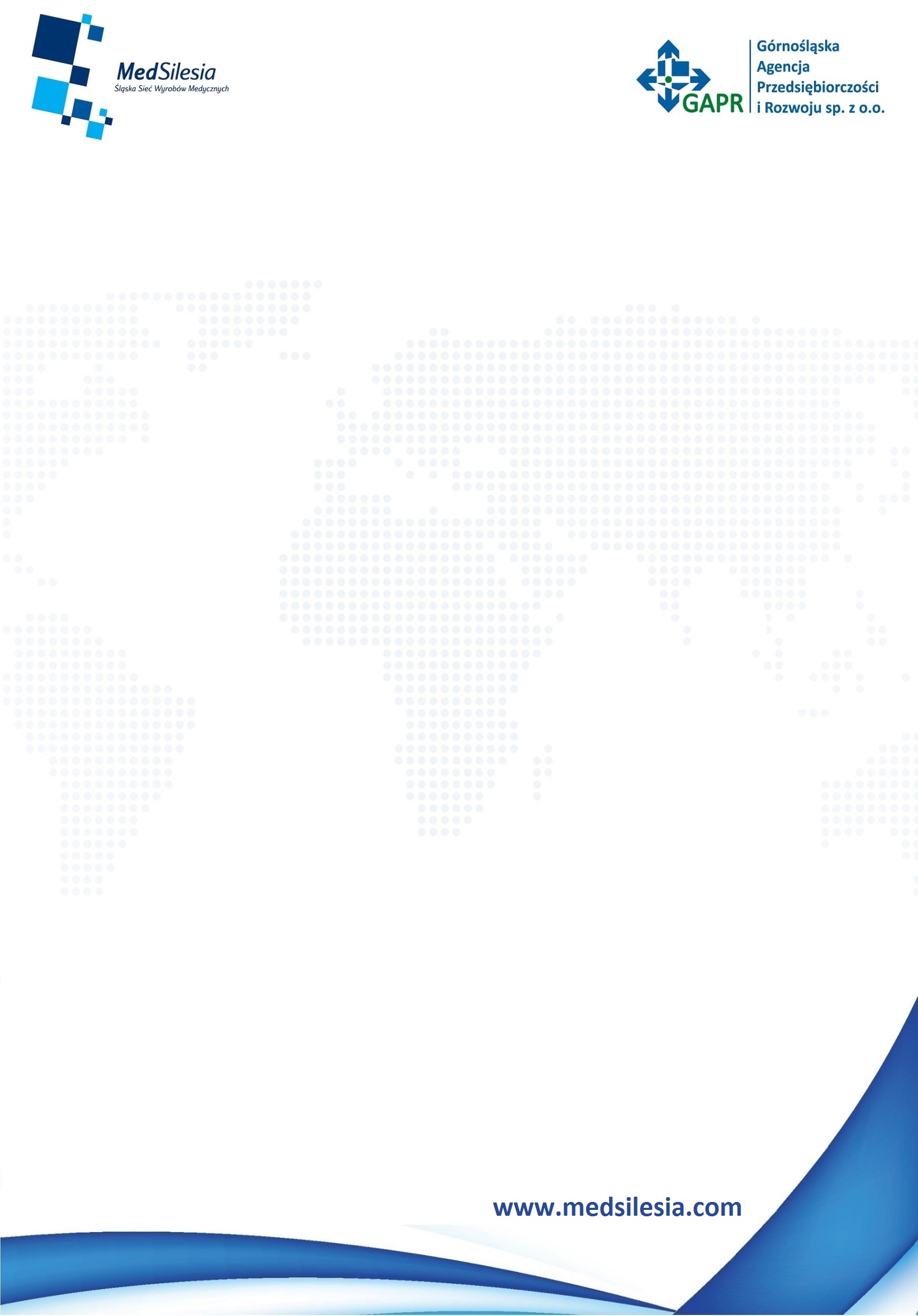 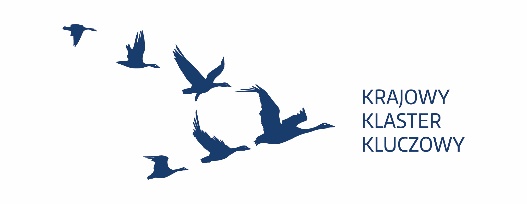 FORUMULARZ ZGŁOSZENIOWYSpotkanie w Akademii Sztuk Pięknych w Katowicach ul. Raciborska 50, Katowice (sala kinowa), 12 czerwca 2017r., godz. 9.00.Wypełniony Formularz Zgłoszeniowy prosimy przesłać mailem na adres: medsilesia@gapr.pl .GAPR sp. z o.o.  zastrzega sobie prawo weryfikacji zgłoszeń. O przyjęciu zgłoszenia będzie decydowało potwierdzenie przesłane drogą mailową.OŚWIADCZENIA:    ..………………………………….……………					 ..……………………………………………           Miejscowość i data zgłoszenia         			                                          Czytelny podpisNazwa instytucji/firmy:Adres:Osoba kontaktowa:Telefon/fax:Email:(obowiązkowy)Wyrażam zgodę na przechowywanie i przetwarzanie moich danych osobowych w celach marketingowych dla GAPR sp. o.o., zgodnie z Ustawą z dnia 29.08.1997 o Ochronie Danych Osobowych (Dz. U. Nr 133 poz. 883). Świadom(a) jestem faktu, że przysługuje mi prawo wglądu do swoich danych oraz prawo do ich poprawiania. TAK       NIEZgodnie z Ustawą z dnia 18 lipca 2002 roku o świadczeniu usług drogą elektroniczną – (Dz. U Nr 144 ,poz. 1204) wyrażam zgodę na otrzymywanie od Górnośląskiej Agencji Przedsiębiorczości i Rozwoju sp. z o.o. z siedzibą w Gliwicach, ul. Wincentego Pola 16, 
44-100 Gliwice, informacji handlowych drogą elektroniczną, w tym pocztą elektroniczną, na udostępniony przeze mnie adres poczty elektronicznej. Oświadczam, iż zostałem/-am poinformowany/-a o prawie do odwołania niniejszej zgody. TAK       NIE